Załącznik nr 3SZPITAL POWIATOWY W ZAWIERCIU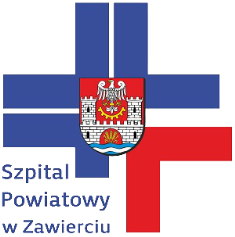 OŚWIADCZENIE O BRAKU PODSTAW DO WYKLUCZENIA I SPEŁNIENIU WARUNKÓW UDZIAŁU W POSTĘPOWANIUDZP/PN/3/2019Przystępując do postępowania na:„Dostawę odzieży ochronnej – 3 pakiety”.działając w imieniu Wykonawcy:…………………………………………………………………………………………………………………………………………………………………………………………………… (podać nazwę i adres Wykonawcy)I. W przedmiotowym postępowaniu Zamawiający zgodnie z art. 24 ust. 1 pkt 12-23 ustawy Pzp. wykluczy:Wykonawcę, który nie wykazał spełniania warunków udziału w postępowaniu lub nie został zaproszony do negocjacji lub złożenia ofert wstępnych albo ofert, lub nie wykazał braku podstaw wykluczenia;Wykonawcę będącego osobą fizyczną, którego prawomocnie skazano za przestępstwo:o którym mowa w art. 165a, art. 181–188, art. 189a, art. 218–221, art. 228–230a, art. 250a, art. 258 lub art. 270–309 ustawy z dnia 6 czerwca 1997 r. – Kodeks karny (Dz. U. z 2018 r. poz. 1600) lub art. 46 lub art. 48 ustawy z dnia 25 czerwca 2010 r. o sporcie (Dz. U. z 2018 r. poz. 1263),o charakterze terrorystycznym, o którym mowa w art. 115 § 20 ustawy z dnia 6 czerwca 1997 r. – Kodeks karny,skarbowe,o którym mowa w art. 9 lub art. 10 ustawy z dnia 15 czerwca 2012 r. o skutkach powierzania wykonywania pracy cudzoziemcom przebywającym wbrew przepisom na terytorium Rzeczypospolitej Polskiej (Dz. U. z 2012 r. poz. 769);Wykonawcę, jeżeli urzędującego członka jego organu zarządzającego lub nadzorczego, wspólnika spółki w spółce jawnej lub partnerskiej albo komplementariusza w spółce komandytowej lub komandytowo-akcyjnej lub prokurenta prawomocnie skazano za przestępstwo, o którym mowa w pkt 2;Wykonawcę, wobec którego wydano prawomocny wyrok sądu lub ostateczną decyzję administracyjną o zaleganiu z uiszczeniem podatków, opłat lub składek na ubezpieczenia społeczne lub zdrowotne, chyba że wykonawca dokonał płatności należnych podatków, opłat lub składek na ubezpieczenia społeczne lub zdrowotne wraz z odsetkami lub grzywnami lub zawarł wiążące porozumienie w sprawie spłaty tych należności;Wykonawcę, który w wyniku zamierzonego działania lub rażącego niedbalstwa wprowadził zamawiającego w błąd przy przedstawieniu informacji, że nie podlega wykluczeniu, spełnia warunki udziału w postępowaniu lub kryteria selekcji, lub który zataił te informacje lub nie jest w stanie przedstawić wymaganych dokumentów;Wykonawcę, który w wyniku lekkomyślności lub niedbalstwa przedstawił informacje wprowadzające w błąd zamawiającego, mogące mieć istotny wpływ na decyzje podejmowane przez zamawiającego w postępowaniu o udzielenie zamówienia;Wykonawcę, który bezprawnie wpływał lub próbował wpłynąć na czynności zamawiającego lub pozyskać informacje poufne, mogące dać mu przewagę w postępowaniu o udzielenie zamówienia;Wykonawcę, który brał udział w przygotowaniu postępowania o udzielenie zamówienia lub którego pracownik, a także osoba wykonująca pracę na podstawie umowy zlecenia, o dzieło, agencyjnej lub innej umowy o świadczenie usług, brał udział w przygotowaniu takiego postępowania, chyba że spowodowane tym zakłócenie konkurencji może być wyeliminowane w inny sposób niż przez wykluczenie Wykonawcy z udziału w postępowaniu;Wykonawcę, który z innymi wykonawcami zawarł porozumienie mające na celu zakłócenie konkurencji między wykonawcami w postępowaniu o udzielenie zamówienia, co zamawiający jest w stanie wykazać za pomocą stosownych środków dowodowych;Wykonawcę będącego podmiotem zbiorowym, wobec którego sąd orzekł zakaz ubiegania się o zamówienia publiczne na podstawie ustawy z dnia 28 października 2002 r. o odpowiedzialności podmiotów zbiorowych za czyny zabronione pod groźbą kary (Dz. U. z 2018 r. poz. 703);Wykonawcę, wobec którego orzeczono tytułem środka zapobiegawczego zakaz ubiegania się o zamówienia publiczne;Wykonawców, którzy należąc do tej samej grupy kapitałowej, w rozumieniu ustawy z dnia 16 lutego 2007 r. o ochronie konkurencji i konsumentów (Dz. U. z 2018 r. poz. 798), złożyli odrębne oferty, oferty częściowe lub wnioski o dopuszczenie do udziału w postępowaniu, chyba że wykażą, że istniejące między nimi powiązania nie prowadzą do zakłócenia konkurencji w postępowaniu o udzielenie zamówienia.Oświadczam, że na dzień składania oferty  nie podlegam wykluczeniu z postępowania i spełniam warunki udziału w postępowaniu.………………………………………………………Data i Podpis WykonawcyII. Wykonawca ubiegający się o przedmiotowe zamówienie musi spełniać również warunki udziału w postępowaniu dotyczące:kompetencji lub uprawnień do prowadzenia określonej działalności zawodowej, o ile wynika to z odrębnych przepisów. sytuacji ekonomicznej lub finansowej. zdolności technicznej lub zawodowej. Oświadczam, że spełniam warunki udziału w  postępowaniu określone przez Zamawiającego. ………………………………………………………Data i Podpis WykonawcyIII. Informacja w związku z poleganiem na zasobach innych podmiotówOświadczam, że w celu wykazania spełniania warunków udziału w postępowaniu, określonych przez Zamawiającego w rozdz. VI SIWZ, polegam na zasobach następującego/ych podmiotu/ów:…………………………………………………………………………………………………………………………………………………………………………………………………………………………………………………………………………………………………………………………………………………………………………                                            (wskazać podmiot i określić odpowiedni zakres dla wskazanego podmiotu, albo wpisać nie dotyczy)………………………………………………………Data i Podpis WykonawcyIV. Oświadczam, że w stosunku do następującego/ych podmiotu/tów, na którego/ych zasoby powołuję się w niniejszym postępowaniu, tj.: ………………………………………………………………………………………………… ……..…………………………………………………………………………………………………………………………………………………………………….......                     (podać pełną nazwę/firmę, adres, a także w zależności od podmiotu: NIP/PESEL, KRS/CEiDG), albo wpisać nie dotyczy)nie zachodzą podstawy wykluczenia z postępowania o udzielenie zamówienia.………………………………………………………Data i Podpis WykonawcyV. Oświadczenie dotyczące podwykonawcy niebędącego podmiotem, na którego zasoby powołuje się wykonawcaOświadczam, że w stosunku do następującego/ych podmiotu/tów, będącego/ych podwykonawcą/ami: ………………………………………………………………………………………………………………………………………………………………………………………                (podać ( jeżeli jest i o ile to wiadome) pełną nazwę/firmę, adres, a także w zależności od podmiotu: NIP/PESEL, KRS/CEiDG, albo wpisać nie dotyczy)nie zachodzą podstawy wykluczenia z postępowania o udzielenie zamówienia.………………………………………………………Data i Podpis WykonawcyVI. Oświadczenie o CE * Oświadczam, że zaoferowane wyroby posiadają deklarację zgodności CE oraz że jestem gotowy w każdej chwili na żądanie Zamawiającego potwierdzić to poprzez przesłanie kopii odpowiedniej dokumentacji – dotyczy pakietów 1, 2, 3. …………………………………………………………………………………………………………………………………………………………………………………………………                                                                                                                        ………………………………………………………                                                                                                                           Data i Podpis WykonawcyVII.  Oświadczenie  dotyczące karty technicznejOświadczam, że zaoferowany asortyment posiada:Kartę techniczną potwierdzającą parametry i skład zaoferowanych wyrobów oraz,  że jestem gotowy w każdej chwili na żądanie Zamawiającego potwierdzić to poprzez przesłanie kopii odpowiedniej dokumentacji - dotyczy pakietu 1, 2, 3. ………………………………………………………                                                                                                                         Data i Podpis Wykonawcy						VIII.  Oświadczenia Wykonawcy dotyczące Norm i Certyfikatów: Oświadczam, że zaoferowany asortyment spełnia wymagania określone w Polskiej Normie PN- P-84525:1998 „Odzież robocza - Ubrania robocze” - dotyczy pakietu 1.Oświadczam, że zaoferowany asortyment posiada Certyfikat jakości „Oeko-Tex Standard 100” potwierdzający bezpieczeństwo tkanin i brak substancji szkodliwych dla zdrowia oraz, że jestem gotowy w każdej chwili na żądanie Zamawiającego potwierdzić to poprzez przesłanie kopii odpowiedniej dokumentacji - dotyczy pakietu 1.                                                                                                                          ………………………………………..                                                                                                                           Data i Podpis WykonawcyIX.  Oświadczenia Wykonawcy dotyczące Norm Międzynarodowych: Oświadczam, że zaoferowany asortyment spełnia wymagania określone w Normie Międzynarodowej PN-EN ISO 2035:2012” Środki ochrony indywidualnej – Obuwie zawodowe” - dotyczy pakietu 2, 3.	………………………………………..                                                                                                                           Data i Podpis WykonawcyX. Oświadczenie  dotyczące – pakietu nr 1Oświadczam, że posiadam certyfikat producenta iż produkt jest: zgodny z normą PN-EN 343+A1:2008 Odzież ochronna - Ochrona przed deszczem - dotyczy pozycji 4, 5, 8, 9.zgodny z normą EN ISO 13688 : 2013 Ogólne wymagania dla odzieży ( odzież ochronna chroniąca przed złymi warunkami pogodowymi) – dotyczy pozycji nr 5. 	………………………………                                                                                                                    Data i Podpis WykonawcyXI. Oświadczenie  dotyczące – pakietu nr 2Oświadczam, że posiadam certyfikat producenta iż produkt jest: zgodny z normą PN-EN ISO 20345:2012 Buty bezpieczne S3 SRC C1 – dotyczy pozycji 1, 4zgodny z normą PN-EN ISO 20345:2012 Buty bezpieczne S3 SRC – dotyczy pozycji 2, 5zgodny z normą EN ISO 20347: 2012 – dotyczy pozycji 3.                                                                                                                     ……………………………                                                                                                                      Data i Podpis WykonawcyXII. Oświadczenie  dotyczące – pakietu nr 3Oświadczam, że posiadam Certyfikat CE-ENISO 20 347, Atest; ASTM F2913 – 11 – zapewniający ochronę stóp przed urazami.	……………………………Data i Podpis WykonawcyXIII.  Pozostałe oświadczenia Wykonawcy: Oświadczam, że zaoferowany asortyment spełnia wymagania Ustawy z dnia 30 sierpnia 2002 r. o systemie oceny zgodności (Dz.U. z 2017 r. poz. 1226 ze zm.) oraz rozporządzenia Ministra Gospodarki z dnia 21 grudnia 2005 r. w sprawie zasadniczych wymagań dla środków ochrony indywidualnej (Dz. U. z 2005 r. Nr 259, poz. 2173) – dotyczy pakiet nr 1, 2, 3.                 ……………………………Data i Podpis Wykonawcyul. Miodowa 14, 42–400 Zawiercie
REGON: 276271110  |  NIP: 649-19-18-293
Certyfikat Jakości ISO 9001:2008, ISO 14001:2004, PN-N 18001:2004tel. (0 32) 67-40-200
www.szpitalzawiercie.pl
